Alpha Gamma Sigma of Pasadena City College				 	  	Alpha Chapter				         		    		       Tuesday, March 17, 2015 Executive Board								           C415, PCC |12- 1:00 PMPlanning MeetingCall To Order: 12:31 pmRoll CallPresident					Marissa Davis Y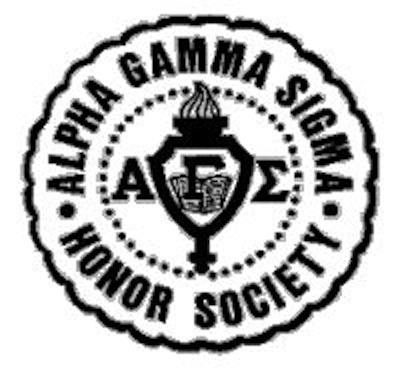 Internal Vice PresidentRachel Pagador YExternal Vice President			Leonardo SandovalCorresponding Secretary			Darla Zacarias Y Recording SecretaryBrian Park  Treasurer						Jonathan SuriawijayaFundraiser Coordinator			Priscilla WongMarketing Director				Janam Dave YPublicity Director				Keilah Kelso Activities Coordinator				Anna ChonTechnology Coordinator			Kevin Permana Y Assistant Technology Coordinator
	Vicki Vong  YICC Representative				Jenny ChuangApproval of Agenda and Minutes - Jonathan & RachelAction & Discussion ItemsDiscussion Items:This week’s General Meeting with Dr. Milne Will be giving out two slips of paper for AGS activity (credit will be given out if members participate)“Random story” gift for Dr. MilneDouble meeting credit for members who attendExecutive Membership 2015-2016 Application March 17: Board applications now open. For the 2015-2016 AGS year Check the AGSPCC website to access the bylaws, where members will be able to see the duties of each board position, as well as the processes for appointment and election. Applications will be open until March 31. Dates for interviews and elections can be found on the AGS website, as well as this week’s newsletter (accessible through Facebook page and AGS website and blog). Executive Retreat- April 4 Date needs to be changed due to conflicting beach social date. Roles—Janam & Jonathan: lodging for retreat Jenny will use credit card to payWill be on the agenda for next week for further discussion.Committee Meeting Possibly April 7th meeting dateCommittees will take a group picture. Provide a roster and duties for each committee. Will discuss further on Facebook. Applications, look out for updates onlineScholarship deadline extended to March 20. Grade Verification questionPlease talk to your professors to get written verification before Friday. Email verification from professors should be the next option. Printed grades from Canvas will be the last op0tion. Newsletter & Upcoming Events AU FUNDRAISER! – Entire month of March!Updated Calendar Today’s AS Event, with Jenny- STOP BY! Board Reports & AnnouncementsRachel:  Current activities: Blast-a-scholar fundraiser ideas and convention cheer ideas. I have already contacted my members through email, only around 5 people are active. I am currently holding Friday meetings to meet with those who can attend. for those who can't, I ask them to fill an idea sheet so their ideas are also considered.Leo: No response online Darla: Contacted a potential CS assistant. Waiting for reply.Brian: Contacted my committee members. Going to have scan cards ready by Thursday's meeting, so Darla and Kevin expect a call tomorrow. I've begun to update the statuses/hours of our members and expect to be finished (with the help of my committee) by the end of the weekend.Jon: No response online.Priscilla:  I have texted all my members, over 80% has replied. I’m still working on the coming tv tapings
The production house is cutting Friday tv tapings in March and April n It's hard to get people to join tv taping on weekdays other than Friday. So I only have few participants for this week tv taping. I’m still talking to the manager of audience unlimited to find a solution n I will also contact others audience companies. I will start planning Dave and bustard this week n pizza fundraising next week. I will continue the advertisement of the Au 79 FundriaisngJanam: I worked with my committee. We typed up and put into play the 1. announcement and reward system for dr milne. 2. Began Planning the beach bonfire social either on March 28th or April 4th. Two members are working together to make a flier. 3. We spoke about the ags wear, 4. members are working on finding a website that will catalogue our clothing and possibly offer a venue to buy it or sell it, they will be working with Kevin Permana. If they can't find a way to sell it, worst case scenario they will have a place the wear can be seen, then they email us to order it. One member will work with me to take and upload photos of all AGS wear. I want to ask for opportunities to advertise and market the club, my committee members want to work towards their career goals and I would hate to misappropriate their resourcefulness on things that we can handle as a board ourselves.Keilah: No response online Kevin:  I already email 3 member that interested to join my committee... (still hasnt got reply) I also tell them to apply for tech coord position later... and,, I updated some stuff on all the website, including au79poster, brian bio, all the new due date, etc...still need brian, anna, and priscilla photos! Vicki: No response onlineJenny: No response online	**Grab Anna’s report from Facebook**President’s Report+As you should know, we are going to be discussing the agenda on FB BEFORE it is discussed at our meeting. This change is due to having less time to discuss during our meetings because of the time difference. Please remain updated on our FB page, and PLEASE actively participate in the event discussions. +It is expected that you remain PROACTIVE in your Executive responsibilities. Please brainstorm ideas that you will implement in your position for the upcoming events. I would be more than happy to discuss and expand ideas with you. If you would like to do so, please email me.+We are quickly moving into the last months of our Executive terms. I ask that all Executive members work on their portfolio/binder that they will be passing on to the member that is elected, or appointed, to our position. The binders will be due the day of banquet, no exceptions. If you have any more questions about your binder, please email me at: AGSPccPresident@gmail.com ++Also, I ask that you remain open in expressing your thoughts, beliefs, and ideas. We are a team, and it is expected that we come together to better our personal leadership and to better our Society. If you have a comment or suggestion on how we can improve as a team, please talk to me in person, or email me. Advisor’s ReportFuture Agenda Items (subject to change)BanquetBlast A Scholar Expanding our Committees AGS Online Store Audience Participation & AnnouncementsFuture Meeting Date and Time		General Meeting	Thursday — March 19, 2015 12:00PM UU Forum  		Planning Meeting	Tuesday  — March 24, 2015 12:00PM C 415 Meeting Adjournment 12:50 pmPublic Participation: Members of the Public are invited to speak concerning any item of business on this agenda at the end of the Alpha Gamma Sigma Executive Board’s discussion of the item. For matters not listed on this agenda that are under the Board’s jurisdiction, members of the public are invited to address the Board during Public Comment. Please, limit your comments to no more than 2 minutes.